Nathalie Moreau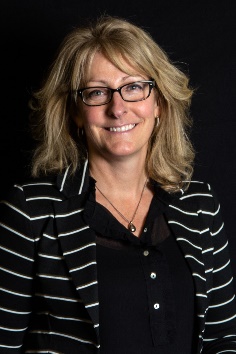 Executive Director Prevention and Public AffairsInfo-ExcavationMs. Nathalie Moreau holds a Bachelor's degree in Business Administration from the Université du Québec à Trois-Rivières, a Project Management certificate from George Washington University and has completed an Executive degree from HEC Montreal.
For nearly 20 years, Ms. Moreau has held various management positions at Bell, a national telecommunications company. As team leader, she made a difference in several major projects, as well as in the improvement of various business processes. She was also involved, for ten years, as a member of the Board of Directors for the Telecommunications Employee Savings Fund.
In February 2010, she joined the Quebec Common Ground Alliance as Chief & Executive Director. She was able to mobilize partners and build a recognized organization in Quebec. Since January 2014, she holds the position of Executive Director, damage prevention and public affairs for Info-Excavation, the Alliance for damage prevention in Quebec. 
She is involved in several provincial and national committees to help the cause of damage prevention. And she also holds the position of Past Chair within the Canadian Common Ground Alliance Board of Directors.